1 確率の基礎　問題１期待値についての説明は49ページに、和事象、積事象についての説明は51ページに記述してある。離散型確率変数の確率は離散点に対して定義される（49ページ）が、連続型確率変数の確率は区間に対して定義される（52ページ）。解答　②　問題２問題の数値を整理すると、次のようになる。　　　図に表すと下のようになる。患者全体　　 ：  80名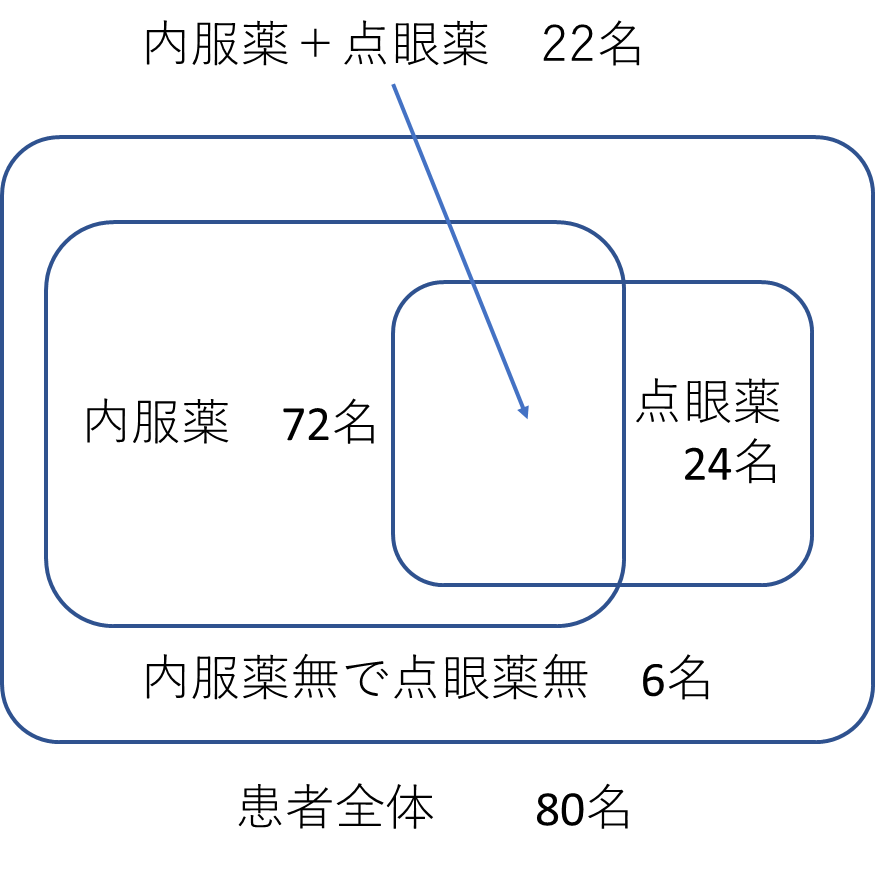 内服薬　　　　患者90％　：　72名点眼薬　　　　患者30％　：　24名内服薬無で点眼薬無の患者  :　6名内服薬＋点眼薬の患者＝(72+24)-(80-6) =96-74=22 解答　22名問題３Ｘ、Ｙを確率変数、Ｅ[Ｘ]をＸの期待値、aを定数とすると、次のような式が成立する。Ｅ[Ｘ＋Ｙ] ＝ Ｅ[Ｘ] ＋ Ｅ[Ｙ]Ｅ[aＸ] ＝ aＥ[Ｘ]従って、Ｅ[Ｙ] ＝ 2＊Ｅ[Ｘ] ＋ 5 = 2＊3＋5 ＝ 11解答　　　問題４最初に高血圧症の患者が呼ばれる確率は4/10である。このあと、待合室には、3名の高血圧症の患者と6名のその他の疾患の患者がいることになる。この中からその他の疾患の患者呼ばれる確率は、6/9 である。最初に、高血圧症の患者が呼ばれ、次にその他の患者が呼ばれる確率は、4/10×6/9=4/15　である。解答　4/15